Trail of Tears AssignmentRead the following quotes and answer the questions that follow: Quote from President Andrew Jackson: “A speedy removal [of Indians] will be important to the United States, to individual States, and to the Indians themselves. . . [It will allow] States to advance rapidly in population, wealth, and power. It will separate the Indians [who refuse to assimilate] from immediate contact with settlements of whites; free them from the power of the States; enable them to pursue happiness in their own way and…become an interesting, civilized, and Christian community.”Quote from Edward Everett, Massachusetts Congressman“The evil, Sir, is enormous; the inevitable suffering incalculable. Do not stain the fair fame of the country. . . . Nations of dependent Indians, against their will, under color of law, are driven from their homes into the wilderness. You cannot explain it; you cannot reason it away. . . . Our friends will view this measure with sorrow, and our enemies alone with joy. And we ourselves, Sir, when the interests and passions of the day are past, shall look back upon it, I fear, with self-reproach, and a regret as bitter as unavailing.” Why did Americans want Native Americans moved west? (Use your notes)What legislation are the two quotes discussing?Why does Andrew Jackson support the legislation? Use a quote to support your answer. Why is Edward Everett against the legislation?  Use a quote to support your answer.What would you tweet to Andrew Jackson in response to the Indian Removal Act?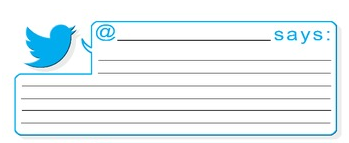 